      05 апрель 2019й                   № 29                             05 апреля 2019г.           Об утверждении Положения о квалификационных требованиях к уровню профессионального образования, стажу муниципальной службы или стажу работы по специальности, направлению подготовки, знаниям и умениям, необходимым для исполнения должностных обязанностей муниципальных служащих Администрации сельского поселения Буруновский сельсовет  муниципального района Гафурийский район Республики Башкортостан           В соответствии Конституцией Российской Федерации, Федеральным законом от 06.10.2003 года №131-ФЗ «Об общих принципах организации местного самоуправления в Российской Федерации», статьей 9 Федерального закона от 02.03.2007 №25-ФЗ «О муниципальной службе в Российской Федерации»,  ст.7 Закона Республики Башкортостан №453-з от 16.07.2007 года и от 27.02.2018 г.№584-з «О муниципальной службе в Республике Башкортостан», Уставом сельского поселения Буруновский  сельсовет муниципального района Гафурийский район Республики Башкортостан, Администрация сельского поселения Буруновский сельсовет муниципального района Гафурийский   район Республики Башкортостан  ПОСТАНОВЛЯЕТ:            1. Утвердить Квалификационные требования к уровню профессионального образования, стажу муниципальной службы или стажу работы по специальности, профессиональным знаниям и навыкам, необходимые для замещения должностей муниципальной службы в администрации сельского поселения Буруновский  сельсовет муниципального района  Буруновский   район Республики Башкортостан согласно приложению к настоящему решению.2. Настоящее постановление обнародовать в здании Администрации сельского поселения и  разместить  в сети общего доступа «Интернет» на сайте сельского поселения Буруновский  сельсовет.3. Настоящее постановление вступает в силу со дня его подписания.4. Контроль исполнения настоящего постановления оставляю за собойИ.о.главы сельского поселенияБуруновский сельсоветБуруновский сельсоветМуниципального района РБ                                          А.М.Абдуллин                                                                    Приложение                                                                                           к постановлению Администрации                                                                                          сельского поселения Буруновский                                                                                                                     сельсовет муниципального района                                                                   Гафурийский район                                                                              Республики Башкортостан                                      от 05.04.2019г.№29Положение о квалификационных требованиях к уровню профессионального образования, стажу муниципальной службы или стажу работы по специальности, направлению подготовки, знаниям и умениям, необходимым для исполнения должностных обязанностей муниципальных служащих Администрации сельского поселения Буруновский сельсовет муниципального района Гафурийский район Республики Башкортостан                                              Общие положенияДля замещения должностей муниципальной службы в администрации сельского поселения Буруновский  сельсовет муниципального района Гафурийский район Республики Башкортостан  устанавливаются квалификационные требования к уровню профессионального образования, стажу муниципальной службы или стажу работы по специальности, профессиональным знаниям и навыкам, необходимым для исполнения должностных обязанностей в соответствии с классификацией должностей муниципальной службы.Соответствие квалификационным требованиям является необходимым условием для поступления на муниципальную службу, замещения должностей муниципальной службы. Квалификационные требования к должностям муниципальной службы включаются в должностную инструкцию муниципального служащего и учитываются при:- проведение конкурсов на замещение вакантных должностей муниципальной службы и включение в кадровый резерв администрации сельского поселения Буруновский  сельсовет муниципального района Гафурийский  район Республики Башкортостан, назначении на должность муниципальной службы в администрации;присвоение классных чинов муниципальным служащим;проведение аттестации муниципальных служащих.Степень соответствия квалификационным требованиям при назначении на должность муниципальной службы определяет представитель нанимателя (работодатель), в дальнейшем при прохождении муниципальной службы - аттестационная комиссия.Требования к направлениям подготовки, специальностям высшего образования и среднего профессионального образования муниципального служащего, необходимым для исполнения должностных обязанностей в зависимости от их характера, а также с учетом задач и функций структурных подразделений администрации сельского поселения Буруновский  сельсовет муниципального района Гафурийский район Республики Башкортостан, устанавливаются в должностных инструкциях, утвержденных в установленном порядке.Квалификационные требования к уровню профессиональногообразования и стажу муниципальной службы или стажу работы по специальностиДля замещения должностей муниципальной службы в администрации сельского поселения Буруновский 	 сельсовет муниципального района Гафурийский район Республики Башкортостан устанавливаются следующие квалификационные требования к уровню профессионального образования и стажу муниципальной службы или стажу работы по специальности: 1. Для замещения должностей муниципальной службы квалификационные требования предъявляются к уровню профессионального образования, стажу муниципальной службы (государственной службы) или стажу работы по специальности, профессиональным знаниям и навыкам, необходимым для исполнения должностных обязанностей.2.1.Для замещения должностей муниципальной службы устанавливаются следующие типовые квалификационные требования:1) по высшим должностям муниципальной службы (5-я группа):высшее профессиональное образование;стаж муниципальной службы не менее 6 лет или стаж работы по специальности не менее 7 лет;2) по главным должностям муниципальной службы (4-я группа):высшее профессиональное образование;стаж муниципальной службы не менее 4 лет или стаж работы по специальности не менее 5 лет;3) по ведущим должностям муниципальной службы (3-я группа):высшее профессиональное образование;стаж муниципальной службы не менее 2 лет или стаж работы по специальности не менее 4 лет;4) по старшим должностям муниципальной службы (2-я группа):высшее или среднее профессиональное образование;требования к стажу муниципальной службы или работы по специальности не предъявляются.5) по младшим должностям муниципальной службы (1-я группа):высшее или среднее профессиональное образование;без предъявления требований к стажу.Квалификационные требования к профессиональным знаниями навыкам, необходимым для исполнения должностных обязанностейОбщими квалификационными требованиями к профессиональным знаниям и навыкам, необходимым для исполнения должностных обязанностей по всем группам  должностей муниципальной службы, являются знание:	- Конституции Российской Федерации, федеральных законов, актов Президента Российской Федерации и Правительства Российской Федерации, Конституции Республики Башкортостан, республиканских законов, актов Главы Республики Башкортостан и Правительства Республики Башкортостан,  законов и иных нормативных правовых актов Российской Федерации;	-  Конституции Республики Башкортостан, республиканских законов, актов Главы Республики Башкортостан и Правительства Республики Башкортостан,  законов и иных нормативных правовых актов Республики Башкортостан;-Устава сельского поселения Буруновский сельсовет муниципального района  Гафурийский район Республики Башкортостан;	- муниципальных правовых актов органов и должностных лиц местного самоуправления сельского поселения Буруновский 	 сельсовет муниципального района Гафурийский район Республики Башкортостан, в том числе регламентирующих деятельность органа местного самоуправления и структурного подразделения этого органа, в котором муниципальный служащий замещает должность муниципальной службы (регламент, инструкция по делопроизводству, правила внутреннего трудового распорядка и другие);- основных обязанностей муниципального служащего, своих должностных обязанностей в соответствии с должностной инструкцией, ограничений и запретов, связанных с муниципальной службой, требования к поведению муниципального служащего;	- для муниципальных служащих администрации, участвующих в оказании муниципальных услуг в электронном виде, а также процедуре регистрации на Едином портале предоставления государственных и муниципальных услуг, - знание требований Федерального закона от 27.07.2010 N 210-ФЗ «Об организации предоставления государственных и муниципальных услуг», Федерального закона от 27.07.2006 N 149-ФЗ «Об информации, информационных технологиях и о защите информации», Федерального закона от 09.02.2009 N 8-ФЗ «Об обеспечении доступа к информации о деятельности государственных органов и органов местного самоуправления» и принятых в соответствии с ними иных нормативных правовых актов;	- для муниципальных служащих администрации, участвующих в оказании муниципальных услуг в электронном виде, а также процедуре регистрации на Едином портале предоставления государственных и муниципальных услуг, - навыки работы в специализированных и информационных системах, в том числе в федеральной и государственной информационной системе «Единый портал государственных и муниципальных услуг (функций)», «Единой системе идентификации и аутентификации в инфраструктуре, обеспечивающей информационно-технологическое взаимодействие информационных систем, используемых для предоставления государственных и муниципальных услуг в электронной форме», системе межведомственного электронного взаимодействия;	- иные профессиональные знания, необходимые для исполнения должностных обязанностей, устанавливаемых должностной инструкцией с учетом задач и функций структурных подразделений администрации.3.2. Общими квалификационными требованиями к профессиональным навыкам муниципальных служащих администрации являются навыки:- работы с современными информационными технологиями, информационными системами, оргтехникой и средствами коммуникации;- работы с документами (составление, оформление, анализ, ведение и хранение документации, и иные практические навыки работы с документами);организации личного труда и эффективного планирования рабочего времени;- делового и профессионального общения.4. Специальные квалификационные требования к профессиональным знаниям и навыкам        4.1. К муниципальным служащим администрации, замещающим должности муниципальной службы ведущей группы, предъявляются следующие квалификационные требования:- знание основ права и экономики, социально-политических аспектов развития общества; - знание порядка подготовки и принятия муниципальных правовых актов;- наличие навыков организации и обеспечения выполнения задач, подготовки и организационного обеспечения мероприятий с участием руководителя, анализа и прогнозирования, систематизации информации, подготовки текстов статей, выступлений, докладов, справок, отчетов, сообщений, заключений, рекомендаций и иных материалов по профилю деятельности, разработки предложений для последующего принятия управленческих решений, организации работы по взаимодействию со структурными подразделениями органа местного самоуправления муниципального образования и другими органами местного самоуправления муниципального образования, подготовки заседаний, совещаний и других форм коллективного обсуждения, оптимального использования технических возможностей и ресурсов для обеспечения эффективности и результативности служебной деятельности.4.2. К муниципальным служащим администрации, замещающим должности муниципальной службы старшей группы, предъявляются следующие квалификационные требования:- знание основ права и экономики, порядка подготовки и принятия муниципальных правовых актов, основ информационного и документационного обеспечения деятельности органа местного самоуправления и структурных подразделений органа местного самоуправления;- наличие навыков подготовки аналитического материала, нормотворческой деятельности, системного подхода в решении задач, консультирования, разработки предложений по направлению деятельности для последующего принятия управленческих решений, организационной работы, подготовки и проведения мероприятий в соответствующей сфере деятельности, экспертной работы по профилю деятельности, подготовки проектов муниципальных правовых актов по направлению деятельности, составления и исполнения перспективных и текущих планов, организации работы по взаимосвязи с другими структурными подразделениями органа местного самоуправления муниципального образования и органами местного самоуправления муниципального образования;4.3. К муниципальным служащим администрации, замещающим должности муниципальной службы младшей группы, предъявляются следующие квалификационные требования:- знание задач и функций, стоящих перед органом местного самоуправления, порядка подготовки и принятия муниципальных правовых актов, основ информационного и документационного обеспечения деятельности органа местного самоуправления и структурных подразделений органа местного самоуправления;- наличие навыков ведения служебного документооборота, исполнения служебных документов, систематизации и подготовки информационных материалов по профилю деятельности, проектов документов, формирования и ведения автоматизированных информационно-справочных банков данных, технического обеспечения деятельности структурного подразделения (машинописные, копировальные работы, заполнение заявок), выполнения четко регламентированных технологических процессов.БАШ[ОРТОСТАН РЕСПУБЛИКА]Ы;АФУРИ РАЙОНЫ МУНИЦИПАЛЬ РАЙОНЫ* БУРУНОВКААУЫЛ СОВЕТЫАУЫЛ БИЛ"М"№ЕХАКИМИ"ТЕ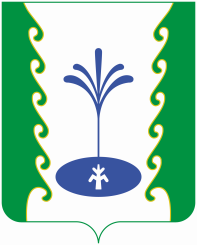 РЕСПУБЛИКА БАШКОРТОСТАНАДМИНИСТРАЦИЯ СЕЛЬСКОГО ПОСЕЛЕНИЯ БУРУНОВСКИЙСЕЛЬСОВЕТМУНИЦИПАЛЬНОГО РАЙОНА ГАФУРИЙСКИЙ РАЙОН АРАРПОСТАНОВЛЕНИЕ